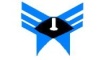 حوزه معاونت آموزشی 		                                                          دانشکده  علوم انسانی                  گروه آموزشی حسابداری            رشته کاردانی پیوسته حسابداری ( برای دارندگان مدرک  کار و دانش )                                      دروس عمومی 15 واحد، دروس پایه 9 واحد، دروس اصلی 23 واحد، دروس تخصصی 28 واحد ، دروس جبرانی 8 واحد ، دروس پیش دانشگاهی 4 واحد ،         جمع کل 87 واحد       گزیده ای از نکات و مقررات آموزشی  تعداد واحدهای انتخابی در یک نیمسال تحصیلی نمی تواند از 12 واحد کمتر و از 20 واحد بیشتر باشد .در صورتیکه دانشجو برای فراغت از تحصیل حداکثر 24 واحد درسی باقی مانده داشته باشد می تواند تمام واحدهای درسی باقیمانده را در  نیمسال آخر اخذ نماید .حداکثر واحدهای انتخابی برای دوره تابستان 6 واحد است وبرای دانشجویانی که در تابستان فارغ التحصیل می گردند 7 واحد است .دانشجویانی که مشروط می شوند ( میانگین نمرات در نیمسال  کمتر از 12 باشد ) حق انتخاب بیش از 14 واحد درسی را ندارد در غیر اینصورت دروس اضافی از طرف گروه حذف و شهریه آن دروس برگشت نمی شود  .دانشجویان ملزم به رعایت پیشنیاز و همنیاز دروس می باشند در غیر اینصورت دروسی که پیشنیاز آنها رعایت نشده است توسط گروه آموزشی حذف خواهد شد ودانشجو حق هیچ گونه اعتراضی نخواهد داشت .دانشجویان چنانچه در ترمهای عادی درس کار آموزی را انتخاب نمایند تنها می توانند به غیر از 2 واحد کارآموزی تعداد حداکثر 14 واحد درسی دیگر اخذ نمایند و در صورتیکه میانگین نمرات نیمسال آنها در گروههای فنی و مهندسی بیش از 16 و در سایر گروهها بیش از 17 باشد بغیر از کارآموزی می توانند حداکثر 16 واحد اخذ نماید .دانشجویان موظفند کلیه تغییرات در واحد های درسی (حذف یا اضافه ) را حداکثر تا قبل از اتمام مهلت حذف واضافه در آن ترم انجام دهند در غیر اینصورت دروسی اضافی توسط گروه آموزشی حذف وشهریه پرداختی مسترد نخواهد گردید .دانشجویان موظفند کلیه دروس پیش دانشگاهی (مطابق کارنامه آزمون ) را حداکثر تا پایان ترم دوم تحصیل خود اخذ و بگذرانند.ترم تابستان حذف و اضافه ندارد و دروس اخذ شده و شهریه آن برگشت داده نخواهد شد لذا دانشجویان در این زمینه می باید دقت بیشتری فرمایند .از دروس معارف در هر ترم فقط حق انتخاب یک درس را دارید.  (اندیشه و اخلاق)دانشجویانیکه اصل دیپلم خود را تحویل نداده اند حداکثر تا ترم دوم دیپلم خود را به بایگانی تحویل دهند.(جهت اخذ نامه به گروه مراجعه شود)دروس رشتهدروس رشتهدروس رشتهدروس رشتهدروس رشتهدروس رشتهدروس رشتهدروس رشتهدروس رشتهدروس رشتهدروس رشتهدروس رشتهدروس رشتهدروس رشتهدروس رشتهدروس رشتهدروس رشتهدروس رشتهترم اولترم اولترم اولترم اولترم اولترم اولترم دومترم دومترم دومترم دومترم دومترم دومترم سومترم سومترم سومترم سومترم سومترم سومنوععنواننعپیشنیازهمنیازنوععنواننعپیشنیازهمنیازنوععنواننعپیشنیازهمنیازجبرانیمبانی کامپیوتر و برنامه نویسی2---تخصصیحسابداري صنعتي 13---تخصصیحسابداري شركتهاي 13--حقوق تجارتپیش دانشگاهیرياضي مقدماتي 2---اصلیحقوق تجارت2-كليات حقوق -پایهرياضي عمومي 23-رياضي عمومي 1-پیش دانشگاهیزبان مقدماتي2---پایهرياضي عمومي13-رياضي مقدماتي-تخصصیحسابداري دولتي 13-اصول تنظيم و كنترل بودجه دولتي-اصلیاقتصاد 1 خرد3---اصلیاصول تنظيم و كنترل بودجه دولتي 2---اصلیزبان فني 2-زبان خارجي-جبرانیاصول حسابداری 14---عمومیزبان خارجي 3-زبان مقدماتي-تخصصیحسابداري مالياتي2-حقوق تجارت-جبرانیحسابداری صنعتی2---اصلیاقتصاد 2 كلان3-اقتصاد 1 خرد-عمومیوصاياي امام ( ره )1---اصلیكليات حقوق2---عمومیآموزش قرآن كريم 1---عمومیانديشه اسلامي 12---اصلیكليات حقوق2---اصلیسرپرستی سازمان2---عمومیفارسی عمومی3---جمع واحدهاجمع واحدها17-17جمع واحدهاجمع واحدها19-19جمع واحدهاجمع واحدها19-19ترم چهارم ترم چهارم ترم چهارم ترم چهارم ترم چهارم ترم چهارم ترم پنجمترم پنجمترم پنجمترم پنجمترم پنجمترم پنجمنوععنواننعپیشنیازهمنیازنوععنواننعپیشنیازهمنیازتخصصیحسابداري شركتهاي 23-حسابداري شركتهاي 1-تخصصیحسابرسي 13-حسابداري شركتهاي 2-پایهروشهاي آماري 21--تخصصیحسابداري مالي 3-حسابداري شركتهاي 2-تخصصیحسابداري صنعتي 23-حسابداري صنعتي 1-تخصصیپروژه مالي-1-حسابداری مالیاصلیكاربرد كامپيوتر در حسابداري 211-حسابداری شرکتهای2تخصصیكارآفريني و پروژه11--عمومیتربيت بدني -1--اصلیمديريت مالي3--حسابداری مالیعمومیتنظيم خانواده2---اصلیكاربرد كامپيوتردر حسابداري 311كاربرد كامپيوتر در حسابداري 2-عمومیآیین زندگی 2---تخصصیكارآموزي2 -2-پس از پایان کلیه واحدهای تخصصی(ترم اخر)جمع واحدهاجمع واحدها13316جمع واحدهاجمع واحدها11516